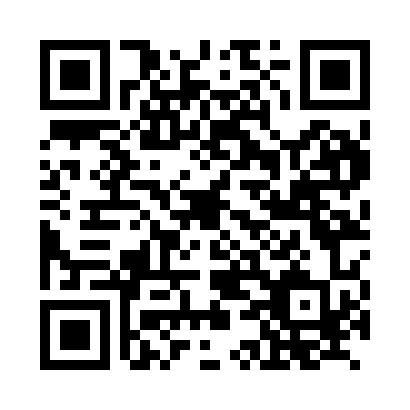 Prayer times for Trills, GermanyWed 1 May 2024 - Fri 31 May 2024High Latitude Method: Angle Based RulePrayer Calculation Method: Muslim World LeagueAsar Calculation Method: ShafiPrayer times provided by https://www.salahtimes.comDateDayFajrSunriseDhuhrAsrMaghribIsha1Wed3:376:041:295:328:5511:122Thu3:336:021:295:338:5711:153Fri3:306:011:295:338:5811:184Sat3:265:591:295:349:0011:215Sun3:225:571:295:359:0211:256Mon3:195:551:295:359:0311:287Tue3:155:541:295:369:0511:318Wed3:145:521:295:369:0611:349Thu3:145:501:295:379:0811:3610Fri3:135:491:295:389:0911:3711Sat3:125:471:295:389:1111:3712Sun3:125:451:295:399:1211:3813Mon3:115:441:295:399:1411:3814Tue3:105:421:295:409:1511:3915Wed3:105:411:295:419:1711:4016Thu3:095:391:295:419:1811:4017Fri3:095:381:295:429:2011:4118Sat3:085:371:295:429:2111:4219Sun3:085:351:295:439:2311:4220Mon3:075:341:295:439:2411:4321Tue3:075:331:295:449:2511:4422Wed3:065:321:295:459:2711:4423Thu3:065:301:295:459:2811:4524Fri3:055:291:295:469:2911:4525Sat3:055:281:295:469:3111:4626Sun3:055:271:295:479:3211:4727Mon3:045:261:295:479:3311:4728Tue3:045:251:305:489:3411:4829Wed3:045:241:305:489:3611:4830Thu3:035:231:305:499:3711:4931Fri3:035:231:305:499:3811:50